Bayesian sample sizes for exploratory clinical trials comparing multiple experimental treatments with a controlJohn Whiteheada*+, Faye Clearyb and Amanda TurneraaDepartment of Mathematics and Statistics, Lancaster University, UK bGlaxoSmithKline, Stockley Park, UK
30 December 2014SUMMARY In this paper, a Bayesian approach is developed for simultaneously comparing multiple experimental treatments with a common control treatment in an exploratory clinical trial.  The sample size is set to ensure that, at the end of the study, there will be at least one treatment for which the investigators have a strong belief that it is better than control, or else they have a strong belief that none of the experimental treatments are substantially better than control.  This criterion bears a direct relationship with conventional frequentist power requirements, while allowing prior opinion to feature in the analysis with a consequent reduction in sample size.  If it is concluded that at least one of the experimental treatments shows promise, then it is envisaged that one or more of these promising treatments will be developed further in a definitive phase III trial.  The approach is developed in the context of normally distributed responses sharing a common standard deviation regardless of treatment.  To begin with, the standard deviation will be assumed known when the sample size is calculated.  The final analysis will not rely upon this assumption, although the intended properties of the design may not be achieved if the anticipated standard deviation turns out to be inappropriate.  Methods that formally allow for uncertainty about the standard deviation, expressed in the form of a Bayesian prior, are then explored.	Illustrations of the sample sizes computed from the new method are presented, and comparisons are made with frequentist methods devised for the same situation.Keywords: Bayesian design; clinical trial; multiple treatments; phase II trial; sample size calculation.*Correspondence to: John Whitehead, Department of Mathematics and Statistics, Fylde College, Lancaster University, Lancaster LA1 4YF, UK +E-mail j.whitehead@lancaster.ac.uk1.   	IntroductionA commonly occurring situation in clinical research is the need to evaluate simultaneously alternative new approaches to the treatment of the same condition.  In the pharmaceutical industry, the alternatives might be different doses, formulations or administration schedules of the same experimental drug, or they might relate to the use of that drug with and without one or more concurrent medications.  In the public sector, a head-to-head comparison of several drugs or other forms of treatment from different sources might be of interest.  The method described here considers the treatments to be qualitatively different.  For example, if they do represent different doses of the same drug, no assumptions are made concerning the dose-response relationship, and if they are different combinations of the same set of drugs, no interactions are ignored.  A clinical trial is considered in which patients are randomised between k new treatments and a control treatment.  The latter might comprise or include administration of a placebo, otherwise it will often represent a standard form of treatment.  Often, multiple treatments are assessed during phase II of a drug development programme, with a view to selecting one or more of them for further investigation in phase III.  This paper is written in that setting, although the methods presented might be applicable in different contexts.  In this paper, the whole trial is completed in a single stage, although the methodology would lend itself to a multi-stage approach. 	Frequentist sample size calculations for multiple treatment comparisons are usually based on considerations of type I error and power.  Type I error is the probability of claiming that one or more of the experimental treatments is better than control (and therefore worthy of further investigation), when in fact all treatments have the same effect.  The power will be the probability of reaching the same conclusion under a specific scenario in which one of the new treatments is indeed superior to placebo by a specified margin.  An attractive frequentist solution to this problem was suggested by Dunnett [1], and this approach has been implemented in trials such as an anti-hypertensive study described by Carlsen et al. [2] (data from which are used for an illustration in Section 5 below) and generalised to multi-stage trials [3, 4].  Other frequentist sample size calculations for single-stage multiple-treatment trials have also been suggested [5, 6].  These are based on a final F-test to determine whether a difference between the treatments exists, and are unsuitable when one of the treatments is a control and it is important to know which treatments are the most efficacious.In this paper, we develop a Bayesian approach to sample size determination for multiple treatment trials.  It is an extension of the method described by Whitehead et al. [7], extending an approach mentioned by Simon [8], to comparisons of a single experimental treatment with control.  Reference [7] includes a review of a range of Bayesian methods that have been suggested for setting sample size.  Spiegelhalter et al. [9], classify such approaches as “hybrid classical and Bayesian”, “proper Bayesian” and “decision-theoretic Bayesian”.  The first of these uses Bayesian methodology only for the design of the trial, assuming that the final analysis will be frequentist: an example is provided by O’Hagan and Stevens [10].  Proper Bayesian methods are usually based on the predictive power of a final Bayesian analysis.  This paper adopts a slightly different approach which is nevertheless “proper Bayesian”.  Finally, another Bayesian option for setting sample sizes is to use decision theory [11, 12].	The method of [7] concerns a parameter  representing the advantage of a single experimental treatment over the control.  While the value  = 0 represents no difference between the treatments, the value  = * (where * > 0) would reflect a clinically important treatment effect.  The Bayesian criterion for the required sample size starts with a prior distribution for , which will be transformed into a posterior distribution after observing the trial data.  If the posterior belief that > 0 is large enough, then it will be concluded that the experimental treatment is promising and research will proceed to a definitive phase III trial, while if the posterior belief that < * is large enough, then development of the treatment will be abandoned.  The sample size is set to ensure that the posterior belief will satisfy one of these conditions, so that an inconclusive study is avoided.  Cases of binary and normally distributed responses were considered in [7], and extensions to trials yielding survival data are possible [13].2.	A Bayesian approach to sample size determinationSuppose that patients are randomised between a control treatment, E0, and k experimental treatments, E1, ..., Ek.  The response yij of the ith patient on treatment Ej is distributed normally with mean j and precision  (so that the variance = 1) for i = 1, ..., nj; j = 0, 1, ..., k.  To begin with, we assume that the value of  is known.  This allows the key elements of the approach to be introduced in a relatively simple setting, before the further complications of allowing for uncertainty about the variance are encountered in Section 4.  Treatment effects are denoted by j = j – 0, j = 1, ..., k.  Independent normal priors for j are imposed:j ~ N(j, (q0j)1),   j = 0, 1, ..., k.  Denoting the mean response of patients on Ej by , these priors lead to independent normal posteriors for j: j ~ N(j, (q1j)1),   where and q1j = q0j + nj represents the total amount of information, both prior and observed, available about patients’ response to treatment Ej,  j = 0, 1, ..., k.  Thus the posterior mean, 1j, is a weighted average of the prior mean, 0j, and the average of the observed responses on  Ej, .  The joint posterior distribution for (1, ..., k) is therefore multivariate normal:	, where 1j = 1j – 10 and D1j = q1jq10/(q1j + q10),  j = 1, ..., k.  The j are correlated as each is a function of the control treatment mean 0.  Here, quantities with two subscripts characterise the means and variances of the subjective distributions of population parameters.  When the first subscript is 0 these distributions depend on prior opinion only; when it is a 1 they depend on both prior opinion and observed data.  We assume that the trial is designed to yield equal information concerning each of the experimental treatments: that is q11 = ... = q1k, with common value denoted by q1.  Thus, sample sizes will be chosen to ensure that q01 + n1 = ... = q0k + nk.  It follows that the D1j will be equal to one another, and their common value is denoted by D1. 	In the following subsections, two criteria for a sufficiently large sample size will be presented.  2.1	Criterion 1: Ensuring that investigators are either certain that none of the treatments have a clinically important effect, or that they can identify at least one that shows promise To express this requirement, denote the data collected in the trial by y, and posterior probabilities based on these data by P(  y).  Let	,where * > 0 denotes a treatment effect of clinical importance.  Hence, j is the posterior probability that treatment Ej shows promise and  is the posterior probability that none of the experimental treatments have a clinically important effect.  The first criterion is as follows.Criterion 1:  The sample size should be sufficient to ensure that either j ≥  for at least one j = 1, ..., k, or  ≥ , for any possible outcome dataset y.  If the first of the possibilities guaranteed by Criterion 1 arises, then one or more of the treatments Ej for which j ≥  will be developed further; if the second is true, then all of the treatments will be abandoned.  The values of  and  will be large, and certainly greater than 0.5.  There will be a small but positive probability that a dataset with the specified sample size will result in both j ≥  for at least one j = 1, ..., k and  ≥  being true.  In such a case, at least one treatment is showing promise but none appear to have an important effect.  The sample size is adequate for the decision as to whether to study some treatment further, but further considerations such as safety or cost will be needed to reach a conclusion.	In order to calculate a suitable sample size before the study is conducted, consider a borderline outcome in which the posterior mean value for j is 1j = , j = 1, ..., k, leading to 1 = ... = k =  and  = .  If 1j >  for any j then j >  and further testing of treatment Ej will be recommended. If 1j ≤  for all j, with strict inequality for at least one, then  >  and no further testing of any treatment will be recommended.  This situation is represented for a particular case with k = 2 in Figure 1, where the borderline outcome occurs at the single point (11, 12) in the space of possible posterior mean treatment effects at which the Abandon boundary and the Proceed boundary meet.In the case of general k, because , it follows that , j = 1, ..., k, where z = 1().  Consider the random vector X  (X1, ..., Xk) following a normal distribution with mean 0 and variance-covariance matrix  for which all diagonal elements are equal to 1 and all off-diagonal elements are equal to   [0, 1].  Let x,,k denote the value such that P(max(X1, ..., Xk) < x,,k) = .  The value of x,,k can easily be computed, or found from software such as the R program of Genz et al. [14].  Now, for this borderline situation,	                                                        and so with  = (1 + r)1 where r = q10/q1.  The quantity r is the ratio of posterior information required about the control treatment to that for the experimental treatments, and is set by the investigators.  It follows that .  Therefore, sample sizes n0, n1, ..., nk should be chosen so that so that D11 = ... = D1k = D1 = V1/, where V1 = {(z + x,,k)/*}2.  This means that we require	,   j = 1, ..., k.                                                (1)It follows that the minimum suitable total sample size is achieved through the choicesnj = (1 + k1/2)V1/ q0j, j = 1, ..., k,   and   n0 = (1 + k1/2)V1/ q00,                        (2)and that the optimal allocation ratio r for Criterion 1 is r = (n0 + q00)/(nj + q0j) = k1/2.  This is consistent with the corresponding approximate frequentist result that the optimal allocation of patients satisfies n0/nj = k1/2 [15, 16]. To compute the values of j and  at the end of a study, when the q1j may not turn out to be equal, notice that	,                                                                           (3)and                          (4)Alternatively,  can be calculated directly from the joint distribution of 1, ..., k given above, using a multivariate normal package such as [14].  In equations (3) and (4), the possibility that the D1j and the q1j might not be equal is accommodated, as sample sizes might not turn out to be quite the same as specified by the design.2.2	Criterion 2: Ensuring that investigators are either certain that none of the treatments have a clinically important effect, or that at least one that shows promiseThe crucial difference between Criterion 1 and Criterion 2 is that in the latter we need only know that there is a treatment that shows promise: we need not know which it is.  This requirement involves the quantity * defined as                                                    (5)and is expressed as follows.Criterion 2:  The sample size should be sufficient to ensure that either * ≥  or that  ≥  for any possible outcome dataset y.  If the first of the possibilities guaranteed by Criterion 2 arises, then one or more of the treatments Ej will be developed further; if the second is true, then all of the treatments will be abandoned.  As for Criterion 1, the values of  and  will be greater than 0.5.   There will be a small but positive probability that a dataset with the specified sample size will result in both  ≥  and  ≥  being true, in which case further considerations will be needed to decide whether to proceed to further clinical study.In order to calculate a suitable sample size, consider the limiting form of dataset y in which all of the 1j are equal to ∞, except for 1h, * = P(h > 0  y) = (1h√(D1)) and  = P(h < *  y) = ((*  1h)√(D1)).  Criterion 2 is then satisfied if √(D1) = (z + z)/*.  To achieve this result for all situations in which all but one of the 1j are equal to ∞, we choose n0, n1, ..., nk so that D11 = ... = D1k = D1 = V2/, where V2 = {(z + z)/*}2.  This means that the sample sizes should be chosen to ensure that 	,   j = 1, ..., k.                                                (6)Optimal sample sizes will satisfy (2), with V1 replaced by V2.  This limiting case is represented for k = 2 in Figure 2, as the asymptotic values of (11, 12) where the Abandon boundary and the Proceed boundary meet.	For sample sizes as specified by (6), Criterion 2 will be fulfilled in general, as will now be explained.  Consider the random vector X  (X1, ..., Xk) following a normal distribution, now with mean that can take any value, and with variance-covariance matrix  for which all diagonal elements are equal to 1 and all off-diagonal elements are equal to   [0, 1].  It is shown in [17] that if P(X1, ..., Xk < 0)   for some   (0, 1), then P(X1, ..., Xk < z z) >  for all   (, 1).  Suppose that * ≤ .  Then P(1, ..., k < 0) 1 .  The result from [17] can be applied to the posterior distribution of  identifying Xj with j(D1)1/2, j = 1, ..., k.  It follows that P(1, ..., k < (z + z)(D1)1/2) >, as   (1 , 1) because both  and  are assumed to be greater than 0.5.  Equation (6) and the definition of V2 show that *(D1)1/2  = z + z, and so it follows that  is greater than or equal to the latter probability, so that  > .  As P(max(X1, ..., Xk) < x) < P(X1 < x), it follows that x,,k > z and consequently V1 > V2.  If sample sizes are set to ensure that Criterion 1 holds, then Criterion 2 will also be satisfied.The use of Criterion 2 guarantees only that a positive trial outcome will coincide with a strong belief that at least one of the k experimental treatments is superior to control.  It is possible that the final dataset will not support a strong belief of superiority for any particular one of the k experimental treatments, while at the same time not allowing conviction that none of them work.  The use of Criterion 1 avoids such a dilemma, and although it leads to larger sample sizes, it is to be preferred for most purposes.  For optimality, the ratio r should be set to k1/2.  Criterion 2 might be of value if a positive trial outcome would lead to further phase III development of all of the experimental treatments Ej for which P(j < *  y) < , perhaps concentrating on a longer-term and more definitive endpoint.  3.	A numerical exampleSuppose that k = 2 experimental treatments are to be compared with the same control, and that the known precision of the responses to be observed is  = 1.  The prior distribution for the mean response of each of the experimental treatments is normal with mean 0.25 and precision = 4.  The corresponding prior distribution for the control treatment is normal with mean 0 and precision 16.  The clinically important difference is set to be * = 0.5.  Thus, it is expected that the experimental treatments will be superior to the control by about half of the interesting difference: the prior means will be used in the Bayesian analysis of the trial although they play no part in determining the sample size.  Prior knowledge of responses to the control treatment is being taken to be more reliable than that for the experimental treatments.  	We set  = 0.95 and  = 0.90.  The optimal ratio of experimental to control information is r = 21/2 = 1.4142, and this choice leads to a correlation between posterior treatment effects of  = (1 + r)1 = 0.4142.  The value of x0.4142,0.90,2 is 1.5915.  Hence V1 = {(1.6449 + 1.5915)/0.5}2 = 41.90.  This leads to optimal sample sizes of n1 = n2 = (1 + 21/2) 41.90/ 4 = 67.5 and n0 = (1 + 21/2) 41.90/1 16 = 85.1.      These values can be rounded up to n1 = n2 = 68 and n0 = 86: a total sample size of 222.  Figure 1 shows the decision FIGURE 1 NEAR HERE(Although Figure 1 is referred to earlier in the paper, the main account of it is here.)boundary for the final analysis.  The value of the vector (11, 12) made up of the posterior means for the two treatment effects can be plotted on this diagram.  If the plotted point lies to the right of the vertical (solid) boundary, then 1 ≥ , and it can be concluded that treatment E1 shows promise and further clinical study of it is appropriate.  If the plotted point lies above the horizontal (solid) boundary, then 2 ≥ , and treatment E2 should be developed further.  If both of these conditions apply, then investigators will need to choose which treatment to investigate, or whether to proceed further with both.  Finally, if the plotted point is below and to the left of the curved (broken) boundary, then ≥ , and it can be concluded that at neither treatment is likely to achieve a clinically relevant effect, and that research into them should be abandoned.  The vertical solid boundary is situated at which is equal to 0.25 in this case.   The sample sizes have been chosen to ensure that there are no points for which none of 1 ≥ , 2 ≥ , or ≥  occur.  However, there are points lying between the two boundaries for which either both 1 ≥  and ≥ or2 ≥  and ≥  occur.  If (11, 12) lies in these regions, then further considerations about the treatments will have to be used to decide whether to take this line of clinical research further.Criterion 2 depends on the value V2 = {(1.645 + 1.282)/}2 = 34.26.  From expression (5), optimal sample sizes are n1 = n2 = (1 + 21/2)  34.26 and n0 = (1 + 21/2)  34.26 .  Practical sample sizes are n0 = 67 and n1 = n2 = 55, totalling 177.  Figure 2 shows the corresponding decision boundary.  The sample size that follows FIGURE 2 NEAR HERE(Although Figure 2 is referred to earlier in the paper, the main account of it is here.)from Criterion 2 is smaller than that for Criterion 1, although as discussed earlier, this reduction in sample size comes at the cost of a risk of indecision concerning the choice of which treatment to take forward.  In this context, the Bayesian procedure based on Criterion 1 does make an adjustment for the testing of multiple treatments.For each criterion, the design recommendations involve the collection of more data on the control treatment than on each of the experimental treatments, as the control features in the estimation both treatment effects.  However, the fact that more prior information is available concerning the control reduces the imbalance of randomisation.  Consider Criterion 1 again, with q01 = q02 = 4 as before.  Suppose that there is so much prior experience with the control that q00 = 102.  Then the optimal samples sizes will be n1 = n2 = 68 and no observations on control (n0 = 0), leading to a total sample size of 136.  This situation would arise if the prior standard deviation for 0 was 0.099, whereas those for 1 and 2 were 0.50.  Being so much better informed about response to a standard form of treatment, relative to the uncertainty about a completely new drug would appear to be quite possible.The need to achieve integer sample sizes has introduced approximation into the sample size calculations above, with “ideal” but non-integer solutions being rounded up for practical use.  Occasionally, an exhaustive integer search might lead to a smaller total sample size than follows from rounding up an optimal solution.  For example, consider again the case of Criterion 1, for which we have found a suitable design with (n0, n1, n2) = (86, 68, 68), and a total sample size equal to 222.  In fact, five sample size combinations satisfy Criterion 1 with a total sample size equal to 221.  These are (n0, n1, n2) = (85, 68, 68), (81, 70, 70), (83, 69, 69), (87, 67, 67) and (89, 66, 66).  However, it is not possible to obtain a suitable design with a total sample size less than the smallest integer exceeding (1+k1/2)2V1/  (q00  + q01  + ... + q0k), which is  the sum of the unrounded sample sizes given by (2).  Comparisons with frequentist approaches can be made.  Suppose that the trial is considered as two separate comparisons, one of E1 with E0, and the other of E2 with E0.  For j = 1 and j = 2, it will be concluded that Ej is worthy of further research if Ej is found to be significantly superior to E0 at the 5% significance level (one-sided).  We desire a power of 90% of drawing such a conclusion if j = 0.5.  If the optimal allocation of m patients to each experimental treatment and m0 = m√2 to the control is made, then the information available for each pairwise comparison will be m0m/(m0 + m) = m/(1 + 21/2) = 0.586m.  This has to be set equal to {(z0.95 + z0.90)/*}2 = 34.26.  Hence, m = 58.5 and m0 = 82.7, which would be rounded up to m = 59 and m0 = 83 (a total sample size of 201).  Notice that expression (6) gives precisely this solution for the Bayesian case based on Criterion 2 when there is no prior information on any of the treatments (q00 = q01 = q02 = 0).  The frequentist approach here makes no adjustment for multiplicity.	Dunnett’s (1984) procedure [1] does make allowance for multiplicity.  The frequentist power requirements of Dunnett’s method in the setting of this section can be specified as follows.  If 1 = 2 = 0, then the probability of proceeding to further research with either experimental treatment should be limited to 0.05.  If 1 = 0.5 and 2 = 0, then the probability of proceeding to further research with E1 should be 0.90 (with a corresponding requirement in the case 1 = 0 and 2 = 0.5).  For an optimal sample size, with √2 times as many patients on the experimental as on the controls, we need n0 = 100 and n1 = n2 = 71, a total sample size of 242.  These sample sizes are very close to the values of (n0 + q00) = 101.1 and (n1 + q10) = 71.5 that follow from Criterion 1.  Even greater sample sizes result from the more general form of Dunnett’s procedure in which the probability of proceeding to further research with E1 should be 0.90 if 1 = 0.5 and 2 is equal to some non-interesting treatment effect lying between 0 and 0.5. 4.	Allowing for uncertainty concerning the precision of patient responsesSo far in this paper, it has been assumed that the precision  of patient responses is known.  In practice this will not be true.  In frequentist sample size calculations, a specific value has to be assumed, in a “what if” style of argument.  If the assumed value turns out to be wrong, then the intended power might not be achieved.  Strategies such as sample size reviews [18, 19, 20] can be employed to reduce the risk of losing power.  The Bayesian approach, on the other hand, lends itself to making proper allowance for uncertainty about the value of .  	Specification of prior opinion about , in the form of a prior distribution, can be incorporated within the model.  In particular, take this to be a conjugate gamma distribution, parameters 0 and 0 leading to a posterior gamma distribution for  with parameters 1 and 1.  The latter are given by 1 =0 + n, where n denotes the total sample size and 1 =0 + H, where .                                       (7) This is consistent with equation (6) of [7].  At the end of a study, regardless of how the sample size was determined, the values of j, * and  can be found by integrating the forms (1), (2) and (4) multiplied by the posterior gamma density, over .  The final Bayesian decision can be made allowing for uncertainty about the value of .  However, if the sample sizes indicated in Section 2 for meeting Criterion 1 are used, it may now be possible to observe a dataset such that neither j ≥  for any j = 1, ..., k, nor ≥ , and correspondingly for Criterion 2.  In this section, methods will be described for determining sample sizes that will satisfy the chosen criterion with high probability, rather than with certainty.	As in the known variance case, the posterior distribution of (j 1j)√(D1j), given , is standard normal, j = 1, ..., k. Following Appendices 2-4 of [7], it can be seen that J1 = 21 has a posterior chi-squared distribution with 21 degrees of freedom, independent of the latter distribution.  Combining these two results it follows that, if Tj is defined by,                                                                     (8)then Tj follows a t-distribution with 21 degrees-of-freedom.  The Tj have pairwise correlations equal to , and it can be shown that	,                (9)where  and  respectively denote the distribution and density functions of a standard normal distribution, and g denotes the gamma density with parameters 1 and .  Let tk(21, , ) denote the value such that P(max(T1, ..., Tk) ≤ tk(21, , )) = .To find a sample size satisfying Criterion 1, we again consider a borderline outcome in which the posterior mean value for j takes the common value 1j = , j = 1, ..., k, chosen so that 1 = ... = k =  and  = .  From (8) it follows that.Hence , j = 1, ..., k, where t(s, ) denotes the  point on the t distribution function with s degrees-of-freedom.  We also require  ≥ , where for the borderline outcome under consideration,Thus, we require , with D1 given by .                                                                        (10)As 1 is not known until the data have been observed, inequality (10) cannot be used directly as the basis of a sample size calculation.  Instead, we will seek a sample size such that the probability that (10) is true exceeds some set large value .   From equation (7), 1 =0 + H.  Following Appendix 4 of [7], it can be seen that K = H has a chi-squared distribution with n degrees of freedom.  The prior distribution of J0 = 20 is chi-squared with 20 degrees of freedom and independent of that of K, so that  follows the F-distribution with n and 20 degrees of freedom and B = nF/(20 + nF) the beta distribution with parameters n and 0.  As 1 = 0/(1 – B), 1 will be less than or equal to  with probability , where Beta(a, b, ) denotes the 100% point on the distribution function of a beta random variable with parameters a and b.  Thus, if sample sizes are chosen so that,                                      (11)then Criterion 1 will be satisfied with probability ≥ .  	Denoting the right-hand side of (11) by Vn, the minimum suitable total sample size n satisfies	,                                                                                          (12)with individual treatment sample sizes given by nj = (1 + k1/2)Vn q0j, j = 1, ..., k, and n0 = (1 + k1/2)Vn q00.  This is the same as expression (2) with V1/ replaced by Vn.  A search over values of n, or application of an equation solver to (12), will lead to the minimum value of n satisfying inequality (11) with the optimal allocation, r = (n0 + q00)/(nj + q0j) = k1/2, of patients to treatment.  To find the smallest possible sample size, the equation is first solved for non-integer values of n, leading non-integer values for n0 and the nj: these are then rounded up to integer values and the final integer value of n deduced.  Values of tk(21, , ) can be found from the R program of Genz et al. [14], or else (11) can be recast as	.                                       (13)The right-hand side of (13) then can be evaluated for various total sample sizes, allocated optimally, and substituted for t in equation (9) to find the smallest n for which the result is not less than .  Both approaches were used to find and check the calculations in Section 5 below (using SAS to implement the latter method).Following similar arguments as led to (11), it follows that suitable sample sizes to ensure that Criterion 2 is satisfied with probability ≥  should be chosen to ensure that.                                          (14)    This expression is easier to use directly than (11), as quantiles of the univariate t-distribution are widely available in statistical software.	Suppose that prior information about the value of  suggests that it is located at 0, with very little uncertainty.  This could be expressed as a gamma distribution with parameters 0 and 0, where 0 = 00, and the value of 0 is large.  Letting 0 tend to infinity, we find that 1  01 and Tj  (j – 1j)(D10) and has an approximate standard normal distribution.  Furthermore, tk(21, , )  x,,k and t(21, )  z.  It follows that the sample sizes for the unknown variance case converge to those for the known variance case as 0 tends to infinity.5.	A case studyCarlsen et al. [2] describe a clinical trial comparing four doses of bendrofluazide and placebo administered to patients suffering from arterial hypertension.   The principal endpoint was the mean reduction in systolic blood pressure ( bp) over 10-12 weeks treatment (mm Hg).  The results of the trial of bendrofluazide are given in Table I, together with some derived statistics.  All four doses were successful in reducing blood pressure, with the top dose having the greatest effect.  TABLE I NEAR HEREThe authors report that sample sizes of 50 in each of the five treatments groups were found following the method of Dunnett [1].  The frequentist power requirements used in [2] were as follows.  If 1 = ... = 4 = 0, then the probability of proceeding to further research with any of the experimental treatments should be limited to 0.05.  If 1 = 5 and 2 = 3 = 4 = 0, then the probability of proceeding to further research with E1 should be 0.90 (with corresponding requirements should any of the other treatments show such an advantage).  It was assumed that the standard deviation of the reduction in blood pressure measurements () was equal to 7 mm Hg.  The precise result from Dunnett’s method, with all five sample sizes constrained to be equal, is to use a sample size of 47 for each group, a total sample size of 235.  These sample sizes are recorded in Table II, together with those from the alternative designs that are discussed in this section.  TABLE II NEAR HEREAccording to the Dunnett design based on sample sizes of 47 patients, if Ej* is the treatment associated with the highest mean endpoint, then it should be taken forward for further study if Zj*  c, where c = 2.16 and,   j = 1, ..., 4.                        (15)Treatment T4 is associated with the highest mean endpoint, so that Zj* = Z4 = 10.29.  As this exceeds c = 2.16, the fourth dose (10.0 mg/day) should be selected for further study.  However, the sample sizes all exceed 47, and they differ from one another.  Furthermore, the standard deviation of the observations substantially exceeds the anticipated value of 7.  In Table I, the value of Zj is computed for each dose group, where Zj is defined in the same way as Zj, but with the actual pooled estimate of standard deviation (based on the treatment group in question and the placebo group) used in place of , and the true sample sizes in place of those planned at the design stage.  It follows that Zj* = Z4 = 5.21.  Although there is no mention in [1] of how a p-value can be computed at the end of a trial, the value given by	p = P(Zj* ≥ 5.21  1 = 2 = 3 = 4 = 0).is consistent with the approach.  Denoting the observed value of Zj* by z* and the estimate of  from the responses on treatment Ej by j, it can be shown that, 	.For these data, p = 0.000000184.  Notice that this approach updates the values of the standard deviations by estimation from the data, but they are still treated as fixed.  No allowance is made for their estimation from the data. Now consider the Bayesian sample size calculation for this case.  Suppose that  = 1/72 = 0.0204, and that prior information on the four doses indicates that 0 = 0 and 1 = 2 = 3 = 4 = 2, and q00 = 10 and q01 = q02 = q03 = q04 = 2 (as shown in Table I).  Take  = 0.95 and  = 0.90.  Following [2], the clinically important difference is set at * = 5.  The optimal ratio of control to experimental information is r = 41/2 = 2, and this choice leads to a correlation between posterior treatment effects of  = (1 + 2)1 = 0.3333.  The value of x0.3333,0.90,4 is 1.8886.  Hence V1 = {(1.6449 + 1.8886)/5}2 = 0.4994.  This leads to optimal sample sizes on the experimental treatments of (1 + 41/2) 0.4994/0.0204 2 = 34.7 and n0 = (1 + 41/2) 0.4994/0.0204 10 = 63.4.      To a good approximation, a total of 204 patients could be recruited, with 35 patients allocated to each of the experimental treatments and 64 to control.  In a similar way, suitable sample sizes satisfying Criterion 2 can be found to be 24 patients on each of the active treatments and 41 on the control: a total of 137.  Following collection of the data in Table I, a variety of Bayesian analyses can be conducted.  Assuming that the common standard deviation really is equal to 7, equations (3) and (4) result in the values  = ... =4 = 1 and  = 0 respectively.  The value of *, used with Criterion 2, is also 1.  To provide values for numerical checking of computations, we also evaluate  and , to obtain (10) = 0.000560 and (15) = 0.757.  This would amount to overwhelming evidence that each of the treatment effects is greater than 0, but scepticism as to whether any of them are greater than 15.	Next, recognising that each treatment group has a different standard deviation, the estimated “sd  bp” from Table I is used to find a separate estimate for the precision j of each treatment Ej, j = 0, ..., 5.  In equation (3), the argument of  becomes , in the last part of equation (4), the argument of  becomes , and similar changes are made to the expression for *.    We still obtain  = ... =4 = 1, * = 1 and  = 0 to four decimal places, but now (10) = 0.0228 and (15) = 0.606.	Now suppose that the uncertainty in the prediction of was anticipated.  The prior mean of is taken to be 72 = 0.0204, consistently with the value of common standard deviation used in [2].  The largest observed value of standard deviation is 15, corresponding to a precision of 0.00444.  Choosing a gamma prior for  with parameters 0 = 1 and 0 = 49, provides a prior mean value of 0.0204 with a prior probability that   0.00444 of 0.196.  With hindsight, this would appear to be a sensibly vague choice.  Using the expressions in (7) reveals that the posterior distribution of  is gamma with parameters 1 = 1 + 257/2 = 129.5 and 1 = 49 + H, where H = 47367.51 so that 1 = 23732.76.  The treatment group contributions to H are listed in Table I as hj.  To compute the hj, the sums of squares of endpoints within each treatment group are needed: these are displayed in Table I as ss.  They are deduced from the values of standard errors which are reported in [2] to only one decimal place.  Consequently the sums of squares have been reproduced only approximately.  The posterior mean of  is 0.00546, corresponding to an estimated standard deviation for the observations of  bp of 13.54.  The posterior probability that   0.00444 is 0.0126, indicating that there is little uncertainty remaining in the posterior opinion about .  Expected values of expressions (3) and (4) can be found, treating them as functions of , and using its posterior gamma density.  The resulting values are  = ... =4 = 1, * = 1 and  = 0 to four decimal places.  It also follows that (10) = 0.0270 and (15) = 0.604.  In this case, the posterior opinion about  is so accurate that allowing for uncertainty makes little difference.  A more important distinction between these calculations and the previous set is that these assume a common value of  across treatment groups, with uncertainty about its value, whereas the earlier calculations took different values of  for each treatment comparison, but neglected any uncertainty about their values.	The highest dose, 10 mg/day, is associated with the largest mean response, and so it should be the one to be taken forward for further research.  The posterior probability that each of the other doses actually has a larger mean effect than the top dose can be found, with the individual estimated treatment group precisions being used as the j, but without allowance for the uncertainty of the precision: for the sample size collected this appears to be unnecessary.  For doses 1.25, 2.5 and 5, the probabilities that the corresponding treatment effect is larger than that of 10 mg/day are 0.072, 0.159 and 0.112 respectively.  Unless there are safety concerns or cost considerations, the focus of further research should be on the top dose.  If there are such concerns, indicating that the top dose should be avoided, then Criterion 1 indicates which treatments could be admitted to further research.  In this example, as each of 2, 3 and 4 > 0.95 (in fact they are all equal to 1), any of 2, 3 and 4 could be developed further.	TABLE III NEAR HEREFinally, suppose that the uncertainty in the prediction of were allowed for in the sample size calculation.  As discussed above, a gamma prior for  with parameters 0 = 1 and 0 = 49, is adopted.  Setting  = 0.95 and choosing Criterion 1 leads to the optimal sample sizes of 714 on each experimental treatment and n0 = 1422 on control: a total of n = 4278 patients.  There is a very high price to pay for certainty of reaching a convincing conclusion in the face of uncertainty about the variability of patient responses.  Because of the mismatch between the anticipated standard deviation of the mean reduction in systolic blood pressure measurements of 7, and the observed values the largest of which is 15, a broad prior distribution was set for .  In Table III, sample sizes for values of  less than the stringent setting of 0.95, and for tighter prior distributions for  are presented, for both criteria.  Bear in mind that the actual study recruited 257 patients, and so all but one of the designs shown would have called for additional subjects.  6.	DiscussionBayesian methods of design and analysis are attractive for early phase clinical trials in which the objective is to decide whether and in what form to take a treatment forward for further clinical research, rather than to reach a definitive conclusion on efficacy.  Bayesian methods for sample size calculation complement such analyses, and this paper demonstrates that it is relatively easy to extend such calculations to the multiple treatment setting.  Caution about using the approach of this paper was expressed by Zaslavsky [21] and discussed by Zaslavsky and Whitehead [22] in the context of comparisons between a single experimental treatment and a control.  In the multiple treatment setting, even more care is needed in making comparisons between sample sizes calculated from frequentist and Bayesian approaches.  This is because the criteria that each is set to satisfy are so different.  In particular, the Bayesian approaches allow for prior opinion effectively to stand in for real prospective observations.  These concerns should be less acute during the early phase of drug development: the Bayesian approach would appear to be less suited for either the design or the analysis of phase III confirmatory studies.	Whitehead et al. [7] included discussion of Bayesian sample determination when comparing a single experimental treatment with control in terms of non-normally distributed endpoints such as binary or ordinal responses.  It was supposed that the advantage of the experimental treatment over the control was expressed in terms of the single scalar parameter , and that the analysis was to be conducted in terms of the efficient score Z and Fisher’s information V.  Approximately, when the amount of information is large and the value of  is small, Z is normally distributed with mean V and variance V.  In the Bayesian context, a convenient conjugate prior for  is normal with mean Z0/V0 and variance 1/V0, leading to a posterior that is normal with mean (Z0 + Z)/(V0 + V) and variance 1/(V0 + V).  When there are multiple experimental treatments, E1, ..., Ek, then the advantage of Ej over control can be parameterised as j, and the corresponding efficient score statistic and Fisher’s information denoted by Zj and Vj respectively, j = 1, ..., k.  The statistics Zh and Zj will be correlated, h, j = 1, ..., k, and a form for their covariance can be deduced in each special case (see [23] for the cases of binary and ordinal data).  Using such results and starting with independent priors for the j, the method of this paper can be adapted for large trials with non-normal responses.  	In this paper, two different criteria for specifying a suitable sample size have been suggested.  Criterion 1 is likely to be appropriate for most purposes as it ensures that, provided the final evidence does not lead to strong evidence that none of the new treatments is superior to control, there will be at least one treatment which is strongly supported by the evidence.  Criterion 2 may be of use in circumstances where it is not necessary to identify a clearly winning treatment before concluding that a longer-term definitive trial is justified.  It is interesting to observe that Criterion 1 does adjust the sample size required for the multiplicity of experimental treatments, even in a Bayesian context.  Due to the Bayesian paradigm, no adjustment is required for taking multiple looks at data emerging from the trial.  Thus, interim analyses can be performed to assess whether the criterion  ≥  is yet satisfied, and if so to stop the study for futility.  The criteria  ≥  , ..., k ≥  can also be checked to see whether a winning treatment can be identified early, or if Criterion 2 is being used a further trial can be initiated as soon as it is found that * ≥ .  In fact, achievement of Criterion 2 could be used as the trigger for investing in the often lengthy preparations for a phase III trial, while the current study continues until Criterion 1 is satisfied and a winning treatment identified for that subsequent trial.  Appropriate criteria for dropping individual experimental treatments early could also be set.  No alteration to the maximum sample sizes per treatment will be needed in order to maintain the Bayesian properties of the overall procedure. It is of interest to consider the values of , ..., k, * and  prior to taking any observations, to ensure that the trial is worth conducting in the first place.  Returning to the case study of Section 5, we find that based on the prior distributions and assuming a common known value of  = 1/72 = 0.0204,  = ... = 4 = 0.644, * = 0.963 and  = 0.311.  According to Criterion 1, it is necessary to initiate the trial.  However, according to criterion 2, our prior knowledge is already sufficient for the trial to be unnecessary and for phase III to begin.  Had the prior information indicated that 0 = 0 and 1 =  = 4 = 1, then * = 0.936 and  = 0.404, and Criterion 2 would justify the conduct of an exploratory trial.  The sample size calculations of Section 5 would be unchanged, but the proximity of * to the target value of 0.950 suggests that interim analyses would be worthwhile.AcknowledgementThe authors are grateful to Simon Day of Clinical Trials Consulting & Training Limited and Nelson Kinnersley of Roche Products Ltd for discussion of motivational examples and practical insights that helped in the preparation of this paper.References  1.	Dunnett CW. Selection of the best treatment in comparison to a control with an application to a medical trial.  In Santner, T.J. and Tamhane, A.C. (Eds.) Design of experiments: Ranking and selection 1984.  New York: Marcel Dekker 47-66.2.	Carlsen JE, Køber L, Torp-Pedersen C, Johansen P. Relation between dose of bendrofluazide, antihypertensive effect, and adverse biochemical effects. British Medical Journal 1990; 300:975–978. 3.	Thall PF, Simon R, Ellenberg, SS. A two-stage design for choosing among several experimental treatments and a control in clinical trials. Biometrics 45; 45:537-547. 4.	Magirr D, Jaki T, Whitehead J. A generalized Dunnett test for multiarm-multistage clinical studies with treatment selection. Biometrika 2012; 99:494-501. 5.	Fleiss JL. The Design and Analysis of Clinical Experiments 1986. New York: Wiley.6.	Singer J. Estimating sample size for continuous outcomes, comparing more than two parallel groups with unequal sizes. Statistics in Medicine 1997; 16:2805-2811.7.	Whitehead J, Valdés-Márquez E, Johnson P, Graham G. Bayesian sample size for exploratory clinical trials incorporating historical data.  Statistics in Medicine 2008; 27:2307-2327.8.	Simon R. Clinical trials and sample size considerations: another perspective: Comment. Statistical Science 2000; 15:103-105.9.	Spiegelhalter D, Abrams KR, Myles JP. Bayesian Approaches to Clinical Trials and Health-care Evaluation 2004. New York: Wiley.10.	O’Hagan A, Stevens JW. Bayesian methods for design and analysis of cost-effectiveness trials in the evaluation of health care technologies. Statistical Methods in Medical Research 2002; 11: 469-490.11.	Stallard N. Sample size determination for phase II clinical trials based on Bayesian decision theory. Biometrics 1998; 54: 279-294.12.	Claxton K, Lacey LF, Walker SG.. Selecting treatments: A decision theoretic approach Journal of the Royal Statistical Society Series A 2000; 163: 211-225.13.	Cotterill A, Whitehead J. Bayesian methods for setting sample sizes and choosing allocation ratios in phase II clinical trials with Weibull distributed time-to-event endpoints.  In preparation.14.	Genz A, Bretz F, Miwa T, Mi X, Leisch F, Scheipl F, Hothorn H. mvtnorm: Multivariate Normal and t Distributions. R package version 0.9-99991. URL http://CRAN.R-project.org/package=mvtnorm.15.	Finney DJ. Statistical Method in Biological Assay 1952. New York: Hafner Publishing Company.16.	Dunnett CW. A multiple comparison procedure for comparing several treatments with a control.  Journal of the American Statistical Association 1955; 50:1096-1121.17.	Turner A, Whitehead J. Partial stochastic dominance for the multivariate Gaussian distribution.  Available at http://arxiv.org/abs/1407.0936.18.	Gould AL. Interim analyses for monitoring clinical trials that do not materially affect the type I error rate. Statistics in Medicine 1992; 11:55-56. 19.	Birkett MA, Day SJ. Internal pilot studies for estimating sample size. Statistics in Medicine 1994; 13:2455-2463.20.	Friede T, Kieser M. Sample size recalculation in internal pilot study designs: a review.  Biometrical Journal 2006; 48:537-555.21.	Zaslavsky BG. Bayesian sample size estimates for one sample test in clinical trials with dichotomous and countable outcomes.  Statistics in Biopharmaceutical Research 2012; 4:76-85.22.	Zaslavsky BG, Whitehead J.  Letter to the Editor.  Statistics in Biopharmaceutical Research 2012; 4:395.23.	Whitehead J, Jaki T. One- and two-stage design proposals for a phase II trial comparing three active treatments with control using an ordered categorical endpoint.  Statistics in Medicine 2009; 28:828-847. Table I: Data from the study of Carlsen et al., with associated statistics and Bayesian quantities  Table II: Frequentist and Bayesian designs for the case of known precision  = 0.0204Frequentist settings: type I error = 0.05; power = 0.90; * = 5Bayesian settings: q00 = 10; q01 = q02 = q03 = q04 = 2;  = 0.95;  = 0.90; * = 5 and r = 2Table III: Bayesian designs for the case of unknown precisionSettings are q00 = 10; q01 = q02 = q03 = q04 = 2;  = 0.95;  = 0.90; * = 5 and r = 2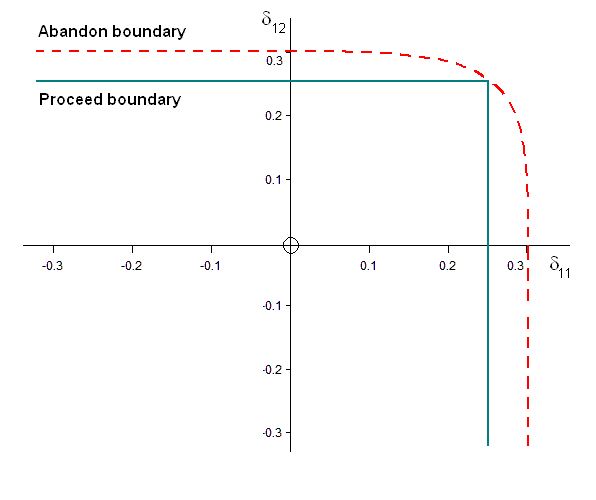 Figure 1: An illustrative outcome space based on Criterion 1.  The decision regions are: proceed to further research if (11, 12) lies above or to the right of the inner “Proceed boundary”; abandon these experimental treatments if (11, 12) lies below and to the left of the outer “Abandon boundary”.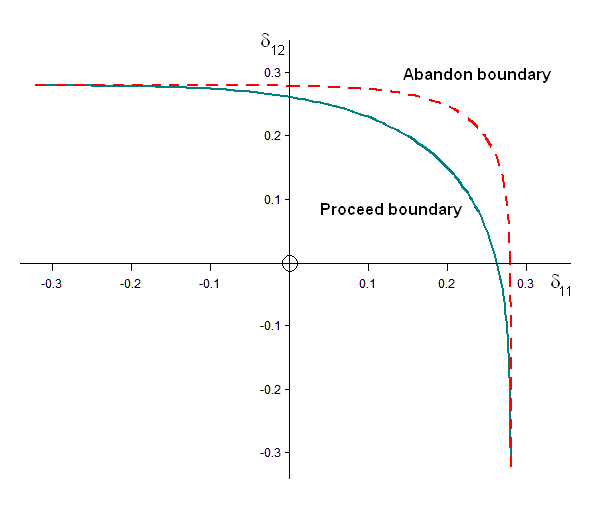 Figure 2: An illustrative outcome space based on Criterion 2.  The decision regions are: proceed to further research if (11, 12) lies above or to the right of the inner “Proceed boundary”; abandon these experimental treatments if (11, 12) lies below and to the left of the outer “Abandon boundary”.Dose (mg/day)01.252.55.010.0n5250525251mean  bp2.812.714.313.417.0se  bp1.72.01.62.02.1sd  bp12.314.111.514.415.0ss80721786517423   19945   25985   pooled S-13.211.913.413.7Zj-7.148.387.7210.29Zj-3.784.934.045.27q0j1022220j0    2    2    2    2    q1j62525454531j2.35    12.29    13.84    12.98    16.43    1j-  9.9411.5010.6314.09hj773010020    7080  10858  11679  Design typesample size:sample size:sample size:Design typeon experimental treatmentson control treatmenttotalTrial conducted by Carlsen et al [2]50-5250257Frequentist Dunnett design with equal sample sizes4747235Bayesian design, Criterion 13564204Bayesian design, Criterion 2244113700prior:prior:sample size (Criterion 1/Criterion 2):sample size (Criterion 1/Criterion 2):sample size (Criterion 1/Criterion 2):00expectation of probability that sd ≥ 15on experimental treatmentson control treatmenttotal1490.02040.1960.95714/4891422/9724278/29280.80163/111320/216972/6600.5052/3597/63305/2032980.02040.0710.95205/140403/2741223/8340.8088/59169/112521/34831470.02040.0290.95133/91259/175791/5390.8070/48134/89414/281